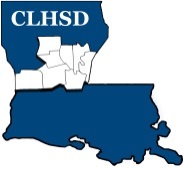 Central Louisiana Human Services DistrictBoard Meeting Agenda December 1, 2022Call to Order/QuorumPrayer/PledgeRead and Approve December 2022 Meeting Agenda  Solicit Public Comment RequestsApproval of Previous Month’s Minutes November 2022 Board Meeting Minutes District ReportsFinancial Report- (Vote)  H1ED Monthly Report  H2Policy Reviews Executive Limits:       II. G. Asset Protection – ED H3Board Business  Overview of Ed Performance Evaluation H4Comments solicited on ED performance – Hand out forms to bd. membersPerformance Committee Named:  Laura Jolly, Chair, Linda Nichols, Jessica Bryant and Desirae Bruce Ex-Officio Board Development/Training Topic – Prevention Services Strategic Priorities Status update on CLHSD Strategic Plan Selected – ED Policy Limits Form Initialed by the ED Strategic Priorities  - ED  Questions/Comments as SolicitedNext Month –January Executive Limits – ED II.D. Financial Planning/Budgeting w/corresponding procedure Non Appropriated Funds Board Business Comments Collected  on ED’s Performance       Training Topic – Mental Health Court AnnouncementsNext meeting – January 5, 2023Board Retreat – March 9th   Retreat in the a.m. / Performance Evaluation to follow.   Adjourn (Vote)